Муниципальное бюджетное дошкольное образовательное учреждение«Детский сад №65 «Семицветик» общеразвивающего вида с приоритетным осуществлением деятельности  по познавательно-речевому направлению развития детей»Конспект НОД по пластилинографиитема: «Мы лепим колобок» во второй младшей группе Подготовила: воспитатель Татаринова Т. Аг. АлапаевскЦель: формирование навыков работы с пластилином, пробуждение интереса к лепке.Задачи: 1) формировать умение отщипывать от бруска пластилина маленький кусочек; 2) формировать умение детей скатывать кусочек пластилина, круговыми движениями ладоней, придавая ему шаровидную форму;3) формировать приемы сплющивания шарика на горизонтальной поверхности для получения плоского изображения исходной формы; 4) развивать умение ориентироваться на листе бумаги; 5) развивать мелкую моторику.Материал для занятия: полоска из плотного картона с нарисованным с края кругом (контур будущего колобка, пластилин, салфетки для рук.Ход занятия:1) организационная часть.Детям зачитывается загадка:"он от дедушки ушели от бабушки ушел,только на беду в лесувстретил хитрую лису.И пропал румяный бок,кто был съеден?" (колобок).Рассматривание иллюстрации, на которой колобок катится по дорожке. Дети совместно с воспитателем делают словесный портрет колобка: круглый, румяный, веселый.2) практическая часть.Детям предлагается нарисовать колобка, но не карандашами, не красками, а пластилином. Перед тем как рисовать, надо погреть руки.Физ. минутка.Наш веселый колобок (дети показывают колобка двумя руками, соединяя каждый пальчик)у тебя румяный бок (дети смотрят каждый бок получившегося колобка)мы тебя поймаем,в ручках покатаем. (дети катают между ладошками предполагаемый колобок)воспитатель показывает приемы отщипывания и нанесения пластилина на картон, также в течении всего выполнения работы осуществляет индивидуальную помощь детям.Дети на выбор берут пластилин желтого или оранжевого цвета. От щипывают кусочек от бруска, кладут между ладоней и скатывают шарик круговыми движениями слева направо, надавливая на него. Готовый шарик кладут на середину нарисованного на полоске круга и слегка надавливают на него, чтобы расплющить и растянуть его по картону.Пальчиковая гимнастика (после проделанной работы дети сжимают пальцы рук в кулачок и разжимают, 3-4 раза)приложили и прижали,наши ручки не устали.Дети отщипывают два небольших кусочка пластилина голубого цвета, по очереди кладут между ладошками и круговыми движениями скатывают шарики- это глазки. Затем отщипывают кусочек красного пластилина, кладут между ладошками и скатывают колбаску прямыми движениями обеих рук- это ротик. Полученные глазки и ротик прикрепляют к колобку, слегка прижимая.Физ. минутка (движения свободные)положили колобокостудиться на окошко,колобок с окошка- скок!-покатился по дорожке.Катит- катит колобокпо неведанным тропинкам-мимо ели и рябинокзверям на удивлениена встречу приключениям.Воспитатель предлагает сделать дорожку для колобка, по которой он покатиться на встречу приключениям.Дети отщипывают от бруска пластилина (либо черного, либо коричневого цвета) кусочек, кладут между ладошками и скатывают колбаску прямыми движениями обеих рук. Прикрепляют колбаску к основе и немного размазывают.А куда дорожка завела колобка? (в лес)детям предлагается вдоль дорожки "нарисовать" елочки.Пальчиковая гимнастика (после проделанной работы дети сжимают пальцы рук в кулачок и разжимают, 3-4 раза)приложили и прижали,наши ручки не устали.3) заключительная часть.Воспитатель выставляет работы на стенде. Предлагает детям полюбоваться своими работами и разучить стихотворение:Колобок- Колобоку тебя румяный боки хорош ты, и пригож,и на солнышко похож.Вот какие замечательные колобки у нас получились.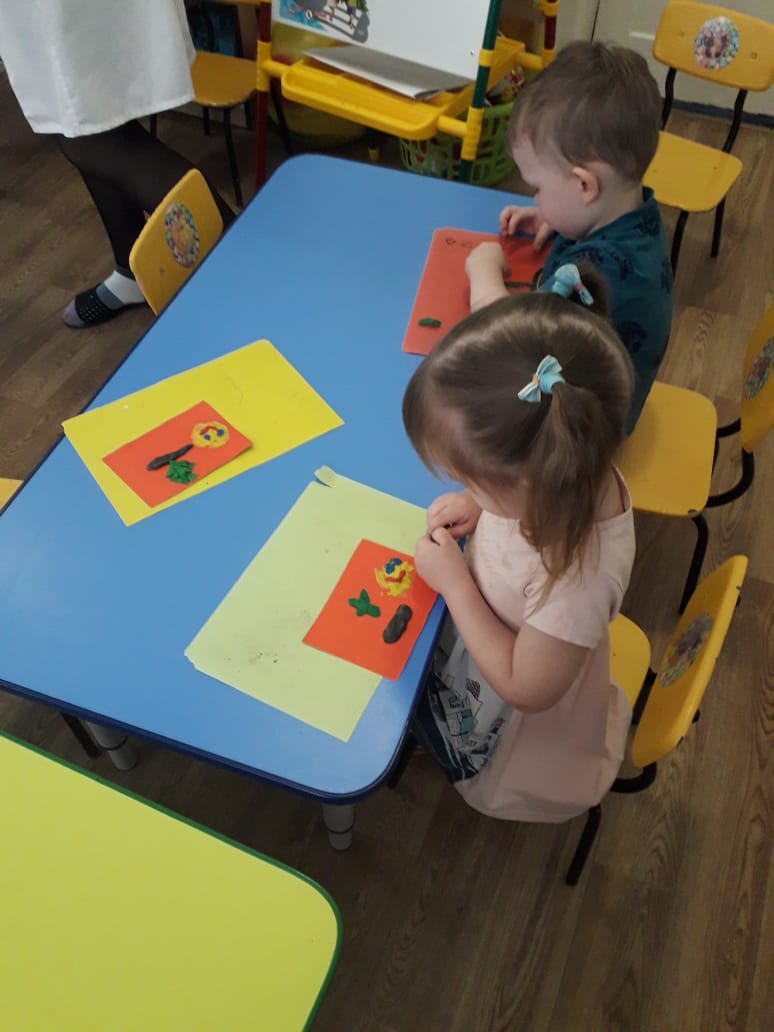 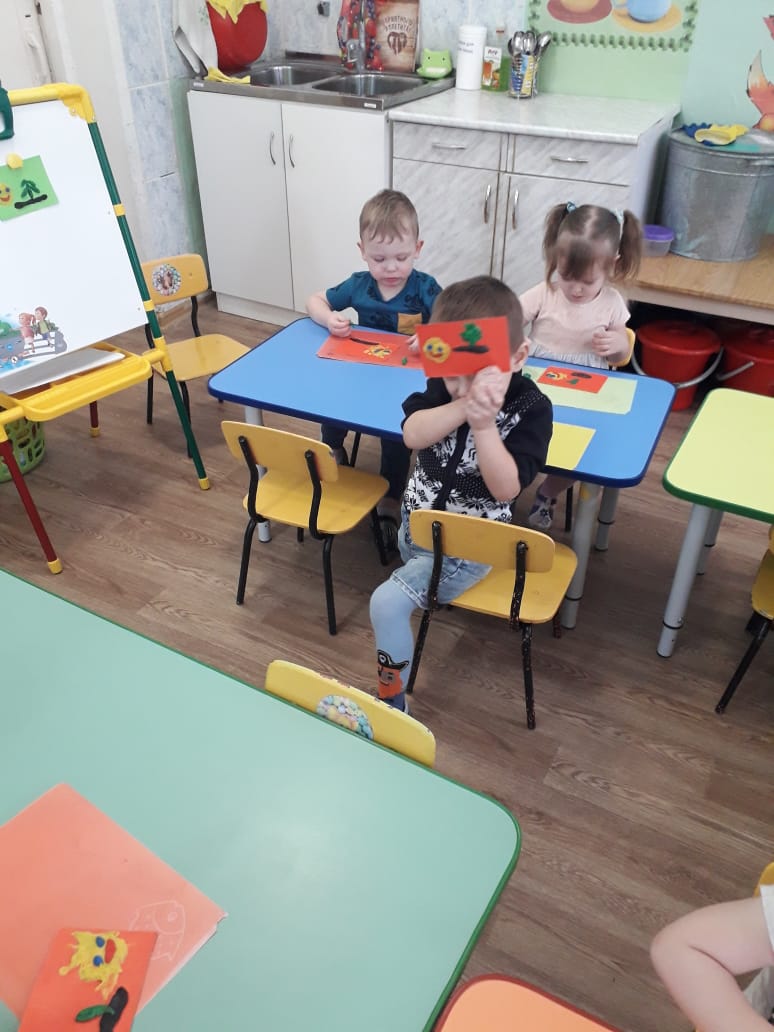 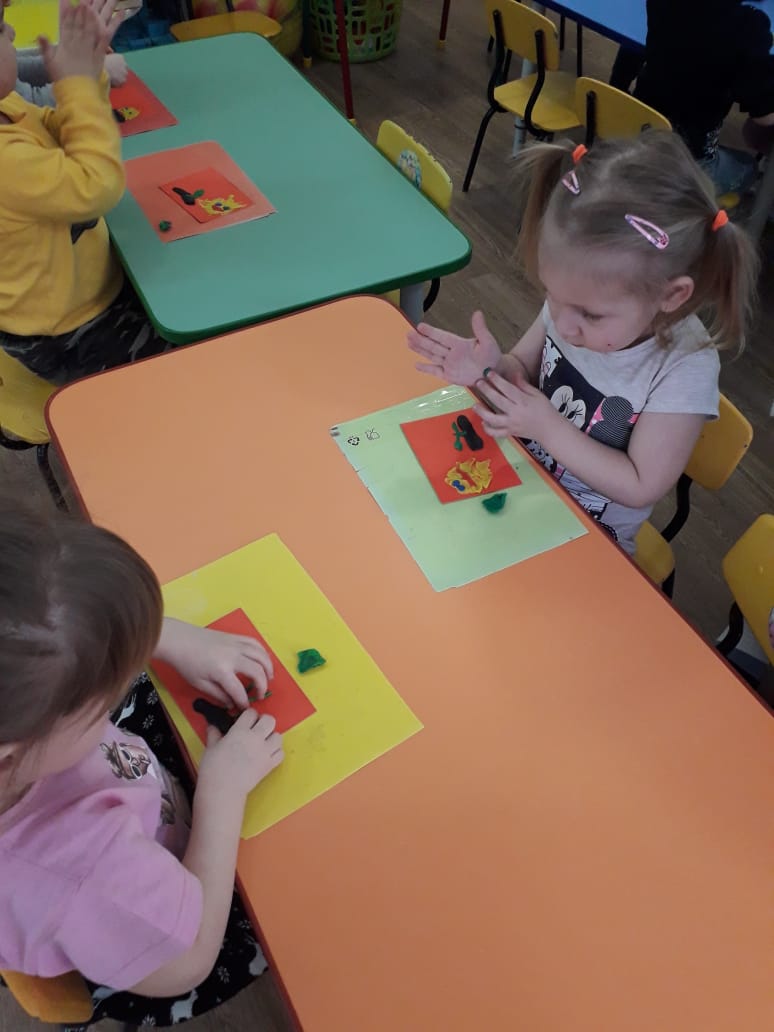 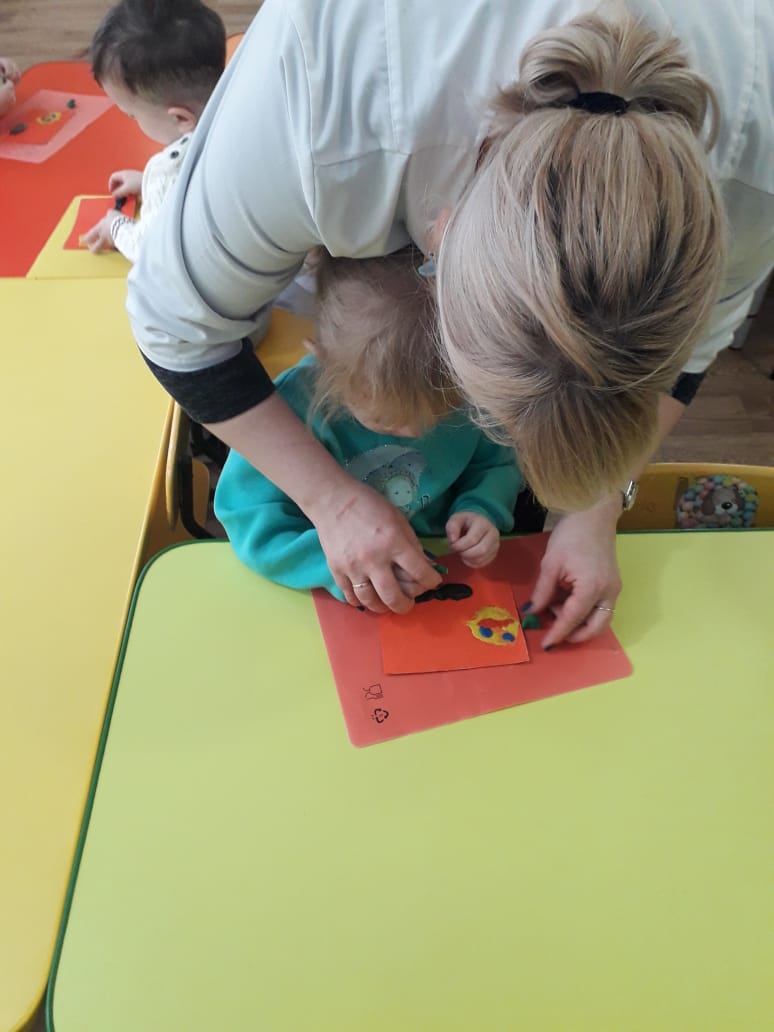 